BYTTE av leverandør av praktisk bistand (hjemmehjelp)BYTTE av leverandør av praktisk bistand (hjemmehjelp)BYTTE av leverandør av praktisk bistand (hjemmehjelp)BYTTE av leverandør av praktisk bistand (hjemmehjelp)BYTTE av leverandør av praktisk bistand (hjemmehjelp)BYTTE av leverandør av praktisk bistand (hjemmehjelp)BYTTE av leverandør av praktisk bistand (hjemmehjelp)Stavanger kommune har en ordning hvor du kan velge hvem som skal levere hjemmehjelpstjenesten hos deg. Du kan når som helst bytte til annen leverandør dersom du ikke er fornøyd med den leverandøren du har i dag. Bytte av leverandør må gjøres skriftlig på dette skjemaet. Det tar ca. en mnd. før du får ny leverandør.Du kan velge om du vil ha tjenesten utført av Stavanger kommune (Stavanger hjemmehjelp) eller av en privat leverandør som har inngått avtale med kommunen (Prima Omsorg eller Seniorstøtten). Vennligst kryss av hvilken leverandør du ønsker å bytte til:Stavanger kommune har en ordning hvor du kan velge hvem som skal levere hjemmehjelpstjenesten hos deg. Du kan når som helst bytte til annen leverandør dersom du ikke er fornøyd med den leverandøren du har i dag. Bytte av leverandør må gjøres skriftlig på dette skjemaet. Det tar ca. en mnd. før du får ny leverandør.Du kan velge om du vil ha tjenesten utført av Stavanger kommune (Stavanger hjemmehjelp) eller av en privat leverandør som har inngått avtale med kommunen (Prima Omsorg eller Seniorstøtten). Vennligst kryss av hvilken leverandør du ønsker å bytte til:Stavanger kommune har en ordning hvor du kan velge hvem som skal levere hjemmehjelpstjenesten hos deg. Du kan når som helst bytte til annen leverandør dersom du ikke er fornøyd med den leverandøren du har i dag. Bytte av leverandør må gjøres skriftlig på dette skjemaet. Det tar ca. en mnd. før du får ny leverandør.Du kan velge om du vil ha tjenesten utført av Stavanger kommune (Stavanger hjemmehjelp) eller av en privat leverandør som har inngått avtale med kommunen (Prima Omsorg eller Seniorstøtten). Vennligst kryss av hvilken leverandør du ønsker å bytte til:Stavanger kommune har en ordning hvor du kan velge hvem som skal levere hjemmehjelpstjenesten hos deg. Du kan når som helst bytte til annen leverandør dersom du ikke er fornøyd med den leverandøren du har i dag. Bytte av leverandør må gjøres skriftlig på dette skjemaet. Det tar ca. en mnd. før du får ny leverandør.Du kan velge om du vil ha tjenesten utført av Stavanger kommune (Stavanger hjemmehjelp) eller av en privat leverandør som har inngått avtale med kommunen (Prima Omsorg eller Seniorstøtten). Vennligst kryss av hvilken leverandør du ønsker å bytte til:Stavanger kommune har en ordning hvor du kan velge hvem som skal levere hjemmehjelpstjenesten hos deg. Du kan når som helst bytte til annen leverandør dersom du ikke er fornøyd med den leverandøren du har i dag. Bytte av leverandør må gjøres skriftlig på dette skjemaet. Det tar ca. en mnd. før du får ny leverandør.Du kan velge om du vil ha tjenesten utført av Stavanger kommune (Stavanger hjemmehjelp) eller av en privat leverandør som har inngått avtale med kommunen (Prima Omsorg eller Seniorstøtten). Vennligst kryss av hvilken leverandør du ønsker å bytte til:Stavanger kommune har en ordning hvor du kan velge hvem som skal levere hjemmehjelpstjenesten hos deg. Du kan når som helst bytte til annen leverandør dersom du ikke er fornøyd med den leverandøren du har i dag. Bytte av leverandør må gjøres skriftlig på dette skjemaet. Det tar ca. en mnd. før du får ny leverandør.Du kan velge om du vil ha tjenesten utført av Stavanger kommune (Stavanger hjemmehjelp) eller av en privat leverandør som har inngått avtale med kommunen (Prima Omsorg eller Seniorstøtten). Vennligst kryss av hvilken leverandør du ønsker å bytte til:Stavanger kommune har en ordning hvor du kan velge hvem som skal levere hjemmehjelpstjenesten hos deg. Du kan når som helst bytte til annen leverandør dersom du ikke er fornøyd med den leverandøren du har i dag. Bytte av leverandør må gjøres skriftlig på dette skjemaet. Det tar ca. en mnd. før du får ny leverandør.Du kan velge om du vil ha tjenesten utført av Stavanger kommune (Stavanger hjemmehjelp) eller av en privat leverandør som har inngått avtale med kommunen (Prima Omsorg eller Seniorstøtten). Vennligst kryss av hvilken leverandør du ønsker å bytte til:Stavanger kommune har en ordning hvor du kan velge hvem som skal levere hjemmehjelpstjenesten hos deg. Du kan når som helst bytte til annen leverandør dersom du ikke er fornøyd med den leverandøren du har i dag. Bytte av leverandør må gjøres skriftlig på dette skjemaet. Det tar ca. en mnd. før du får ny leverandør.Du kan velge om du vil ha tjenesten utført av Stavanger kommune (Stavanger hjemmehjelp) eller av en privat leverandør som har inngått avtale med kommunen (Prima Omsorg eller Seniorstøtten). Vennligst kryss av hvilken leverandør du ønsker å bytte til:Stavanger kommune har en ordning hvor du kan velge hvem som skal levere hjemmehjelpstjenesten hos deg. Du kan når som helst bytte til annen leverandør dersom du ikke er fornøyd med den leverandøren du har i dag. Bytte av leverandør må gjøres skriftlig på dette skjemaet. Det tar ca. en mnd. før du får ny leverandør.Du kan velge om du vil ha tjenesten utført av Stavanger kommune (Stavanger hjemmehjelp) eller av en privat leverandør som har inngått avtale med kommunen (Prima Omsorg eller Seniorstøtten). Vennligst kryss av hvilken leverandør du ønsker å bytte til:Stavanger kommune har en ordning hvor du kan velge hvem som skal levere hjemmehjelpstjenesten hos deg. Du kan når som helst bytte til annen leverandør dersom du ikke er fornøyd med den leverandøren du har i dag. Bytte av leverandør må gjøres skriftlig på dette skjemaet. Det tar ca. en mnd. før du får ny leverandør.Du kan velge om du vil ha tjenesten utført av Stavanger kommune (Stavanger hjemmehjelp) eller av en privat leverandør som har inngått avtale med kommunen (Prima Omsorg eller Seniorstøtten). Vennligst kryss av hvilken leverandør du ønsker å bytte til:Navn:Fødselsdato: Fødselsdato: Fødselsdato: Adresse:Tlf:Leverandør:(sett kryss) Prima Omsorg  Seniorstøtten   Stavanger hjemmehjelp Prima Omsorg  Seniorstøtten   Stavanger hjemmehjelp Prima Omsorg  Seniorstøtten   Stavanger hjemmehjelp Prima Omsorg  Seniorstøtten   Stavanger hjemmehjelp Prima Omsorg  Seniorstøtten   Stavanger hjemmehjelp Prima Omsorg  Seniorstøtten   Stavanger hjemmehjelp Prima Omsorg  Seniorstøtten   Stavanger hjemmehjelp Prima Omsorg  Seniorstøtten   Stavanger hjemmehjelp Prima Omsorg  Seniorstøtten   Stavanger hjemmehjelpDato:Underskrift:Underskrift:Send skjemaet til helse- og sosialkontoret du hører til. For mer informasjon om de ulike leverandørene kan du henvende deg til ditt helse- og sosialkontor eller kontakte leverandørene.Send skjemaet til helse- og sosialkontoret du hører til. For mer informasjon om de ulike leverandørene kan du henvende deg til ditt helse- og sosialkontor eller kontakte leverandørene.Send skjemaet til helse- og sosialkontoret du hører til. For mer informasjon om de ulike leverandørene kan du henvende deg til ditt helse- og sosialkontor eller kontakte leverandørene.Send skjemaet til helse- og sosialkontoret du hører til. For mer informasjon om de ulike leverandørene kan du henvende deg til ditt helse- og sosialkontor eller kontakte leverandørene.Send skjemaet til helse- og sosialkontoret du hører til. For mer informasjon om de ulike leverandørene kan du henvende deg til ditt helse- og sosialkontor eller kontakte leverandørene.Send skjemaet til helse- og sosialkontoret du hører til. For mer informasjon om de ulike leverandørene kan du henvende deg til ditt helse- og sosialkontor eller kontakte leverandørene.Send skjemaet til helse- og sosialkontoret du hører til. For mer informasjon om de ulike leverandørene kan du henvende deg til ditt helse- og sosialkontor eller kontakte leverandørene.Send skjemaet til helse- og sosialkontoret du hører til. For mer informasjon om de ulike leverandørene kan du henvende deg til ditt helse- og sosialkontor eller kontakte leverandørene.Send skjemaet til helse- og sosialkontoret du hører til. For mer informasjon om de ulike leverandørene kan du henvende deg til ditt helse- og sosialkontor eller kontakte leverandørene.Send skjemaet til helse- og sosialkontoret du hører til. For mer informasjon om de ulike leverandørene kan du henvende deg til ditt helse- og sosialkontor eller kontakte leverandørene.Prima OmsorgPrima OmsorgPrima Omsorgwww.primaomsorg.nowww.primaomsorg.nowww.primaomsorg.nowww.primaomsorg.nowww.primaomsorg.nowww.primaomsorg.noTlf. 95944521SeniorstøttenSeniorstøttenSeniorstøttenwww.seniorstotten.nowww.seniorstotten.nowww.seniorstotten.nowww.seniorstotten.nowww.seniorstotten.nowww.seniorstotten.noTlf. 98073790 Stavanger hjemmehjelpStavanger hjemmehjelpStavanger hjemmehjelpwww.stavanger.kommune.nowww.stavanger.kommune.nowww.stavanger.kommune.nowww.stavanger.kommune.nowww.stavanger.kommune.nowww.stavanger.kommune.noTlf. 51914350Eiganes og Tasta helse- og sosialkontorEiganes og Tasta helse- og sosialkontorEiganes og Tasta helse- og sosialkontorPostboks 8095 ForusPostboks 8095 ForusPostboks 8095 Forus4068 Stavanger4068 Stavanger4068 StavangerTlf. 51508300Madla helse- og sosialkontor	Madla helse- og sosialkontor	Madla helse- og sosialkontor	Postboks 8095 ForusPostboks 8095 ForusPostboks 8095 Forus4068 Stavanger4068 Stavanger4068 StavangerTlf. 51508400Hundvåg og Storhaug helse- og sosialkontorHundvåg og Storhaug helse- og sosialkontorHundvåg og Storhaug helse- og sosialkontorPostboks 8095 ForusPostboks 8095 ForusPostboks 8095 Forus4068 Stavanger4068 Stavanger4068 StavangerTlf. 51508910Hillevåg og Hinna helse- og sosialkontorHillevåg og Hinna helse- og sosialkontorHillevåg og Hinna helse- og sosialkontorPostboks 8095 ForusPostboks 8095 ForusPostboks 8095 Forus4068 Stavanger4068 Stavanger4068 StavangerTlf. 51912250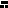 